Aanvraag wijk-, buurt- en dorpsbudget MVO 22.001481WijkU doet deze aanvraag voor de wijk of het dorp:	Muntel/Vliert/OrthenpoortOnderwerp van uw aanvraag:	Feestelijke opening voor Tiny Forest in de MuntelVoor wie is de aanvraag bedoeld?	Deze activiteit is primair bedoeld voor alle betrokkenen rondom het aanplanten van het Tiny Forest. Dit is een mix van basisschoolkinderen en medewerkers, IVN, afgevaardigden van de gemeente, vrijwilligers van de Groene Plaatsmakers en natuurlijk enthousiaste buurtbewoners.Ik wil het volgende met mijn aanvraag bereiken:	Het afgelopen jaar hebben vrijwilligers van dejongerenorganisatie de Groene Plaatsmakers zich ingezet voor het realiseren van een Tiny Forest in de Muntel. Dit is een geconcentreerd stuk bos.Onderdeel van het concept is een stuk natuureducatie voor basisschoolkinderen van basisschool de Kameleon. Met een bijdrage willen we een feestelijke dag op 25 november organiseren bij het aanplanten van het Tiny Forest.Leefbaarheid: Het Tiny Forest staat voor een verwelkomende samenkomstplek en straalt een positief en groen imago uit naar buurtbewoners en bezoekers.Sociaal: De zitplek fungeert als buitenleslokaal voor kinderen. Het Tiny Forest is hierdoor een sociale toevoeging voor de buurt.Fysiek: De aanplant van honderden bomen zorgt voor een sterke bijdrage op het welzijn van mens, dier en omgeving.Veilig: In het ontwerp is rekening gehouden met de zichtbaarheid van de zitplek. Deze komt aan de straatkant. Hierdoor is de kans aanzienlijk kleiner dat dit een hangplek wordt.Wanneer wilt u de activiteit of voorziening van uw aanvraag realiseren?Waar wilt u de activiteit of voorziening van uw aanvraag realiseren?De plantdag wordt georganiseerd op vrijdag 25 november 2022Het Tiny Forest zal zich bevinden aan de Mgr. Diepenstraat. In het specifiek komt het Tiny Forest te liggen op het grasveldje tussen het bushokje, het hondenuitlaatveldje en het voetbalveldje. Dit bevindt zich op steenworpafstand van buurtuin Bietje bij Bietje. Hier willen we ook het plantevenement organiseren.Deze locatie is goedgekeurd door Kees Konings (Stadsecoloog), Ruben Blok (Ontwerper Openbare Ruimte) en Lucien Leerssen (Wijkregisseur Zuid) van de gemeente.Motivatie en geldDoet u deze aanvraag met meer bewoners samen?	Ja Aantal anderen dat bij de aanvraag is betrokken:	5Is er draagvlak gecreëerd onder de doelgroep?	JaHoe is er draagvlak gecreëerd?	In de afgelopen maanden hebben we de afgelopen acties voor het creëren van draagvlak uitgevoerd:Een deur aan deur actie waarbij we bij alle direct omwonenden hebben aangebeld en het gesprek zijn aangegaan over het Tiny Fotest.100 flyers verspreid bij alle huishoudens in een radius rondom het Tiny Forest.Gebeld en overlegd met de vereniging achter buurttuin Bietje bij BietheBerichten gepost op Buurtkiep ter kennisgevingOverlegd met wijkmanager Marie-Louise ClaessensHoeveel mensen denkt u te bereiken met uw activiteit of voorziening?We hebben overwegend positieve reacties ontvangen waardoor we overtuigd zijn van het gecreëerde draagvlakPrecieze aantallen benoemen is echter lastiger. In ieder geval zullen meer dan honderd kinderen in fases een bijdrage leveren aan het planten van de bomen. Daarnaast verwachten we 20 à 40 extra geïnteresseerden waaronder buurtbewoners gedurende de dag. Daarnaast worden de lokale media uitgenodigd aangezien de aanplanting een mooie en positieve nieuwswaarde bevat. Hierdoor is het bereik van de feestelijke dag significant.Deze dag zijn o.a. kinderen van basisschool de Kameleon, buurtbewoners, wethouder Ralph Geerts, afgevaardigden van de gemeente, IVN, lokale pers en de Groene Plaatsmakers uitgenodigd. Samen met de kinderen krijgen buurtbewoners tevens de kans om bomen te planten als dank voor hun steun.Bedrag en specificatieWelk bedrag vraagt u aan?	1500Specificatie van de verwachte kosten en/of inkomsten De financiering voor het Tiny Forest is rond, maar ditkan extra aangevuld worden met sociale activiteiten om de plantdag extra leuk voor buurtbewoners te maken. Zo is er de mogelijkheid om extra hoveniers van het uitvoeringsbedrijf in te zetten die mensen van nuttige informatie betreffende de Tiny Forest voorzien. Daarbij wordt er koffie geserveerd en is dit een laagdrempelige en interactieve dag voor alle bezoekers.Enkele kostenposten hierbij zijn:Ontvangst op de werklocatie met koffieCatering en aankleding tijdens plantdagUitleg werkzaamheden en plantmethode door coördinator Tiny ForestBegeleiding en mede-uitvoering plantwerkzaamheden en afwerking uitvoeringOptioneel: Een kleine giveaway (zaadjes) aan alle bezoekersHeeft u het formulier naar waarheid ingevuld?	Ja, naar waarheid ingevuldDatum en tijd verzending: 02-10-2022 om 21:38 uur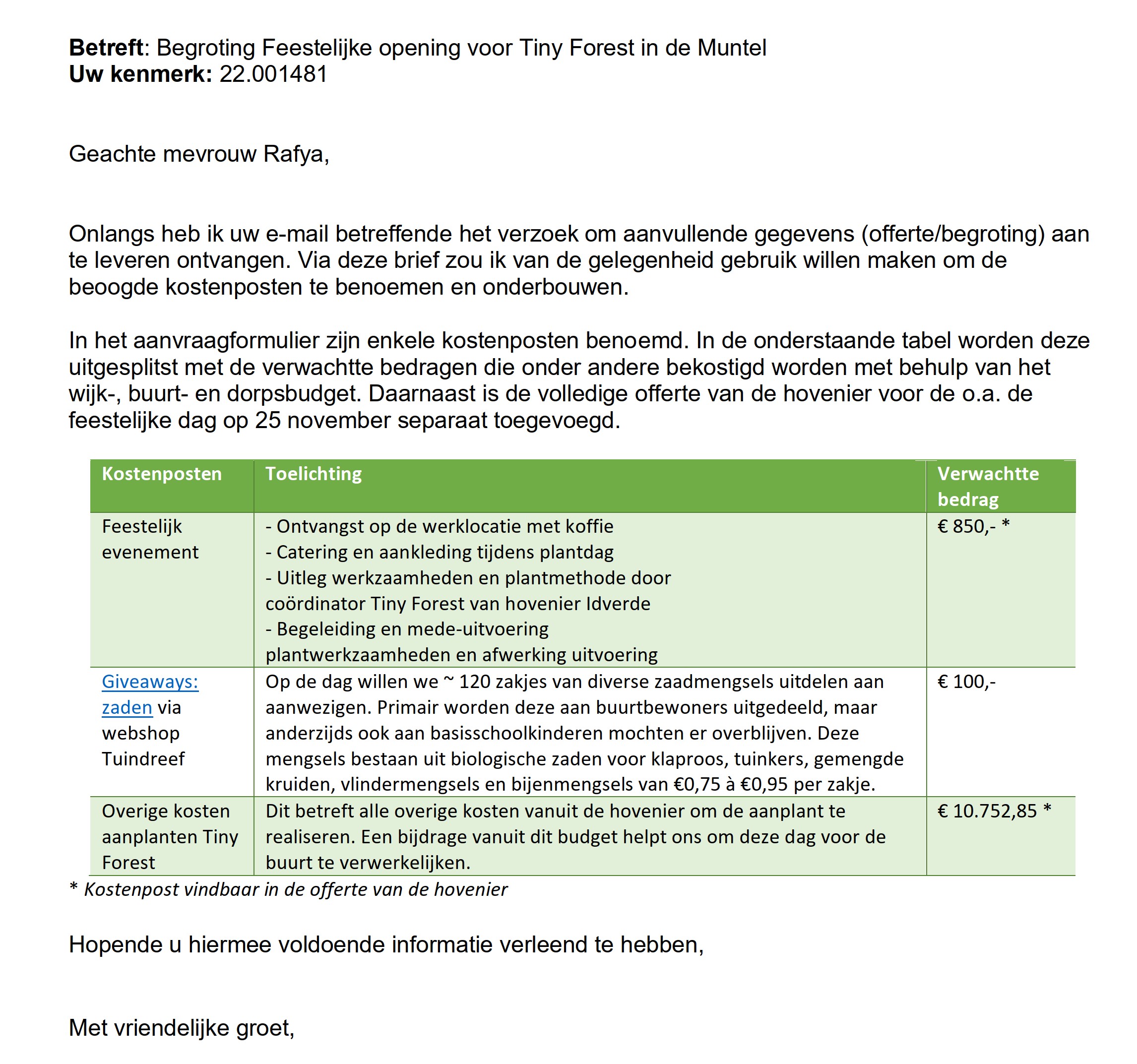 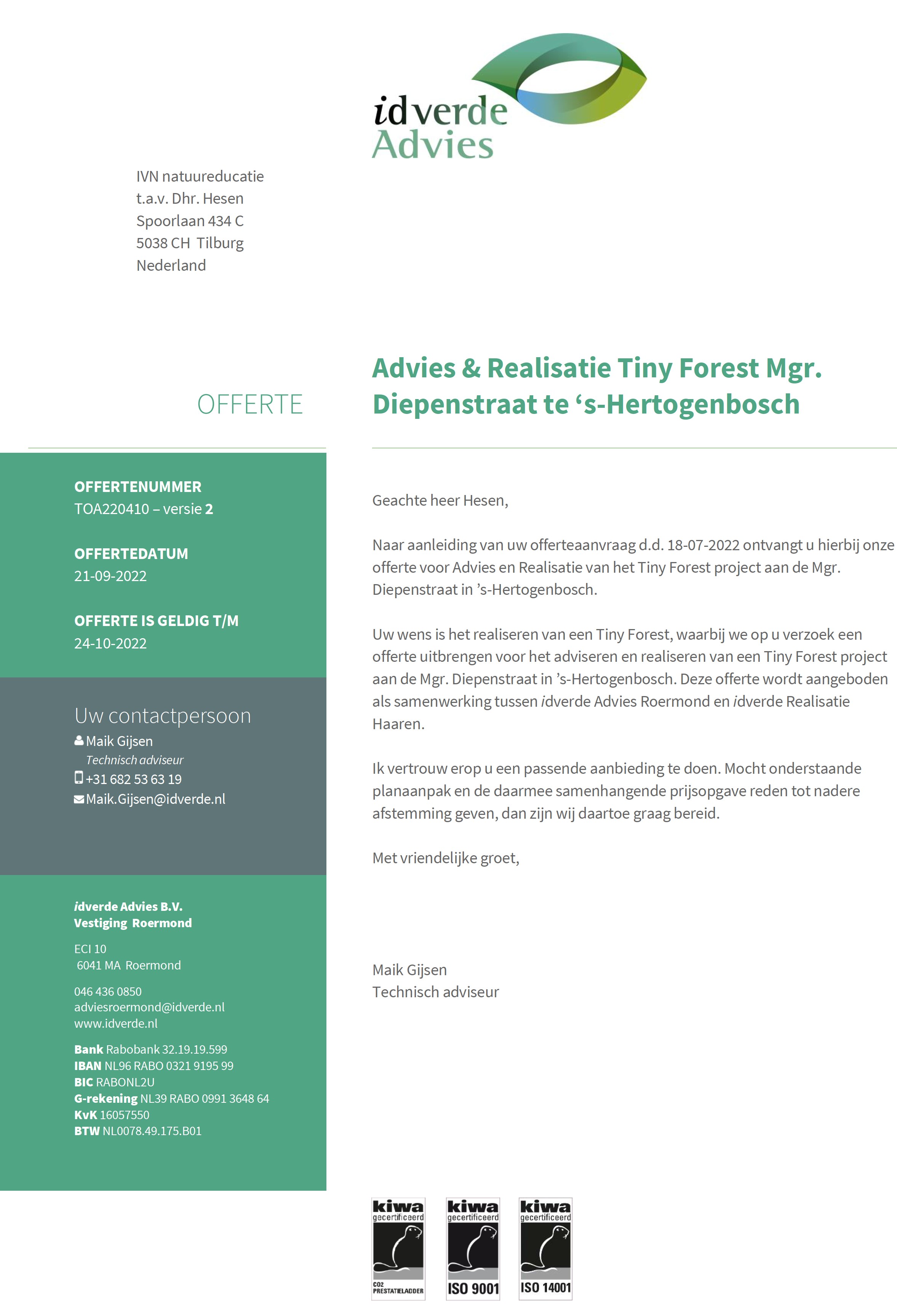 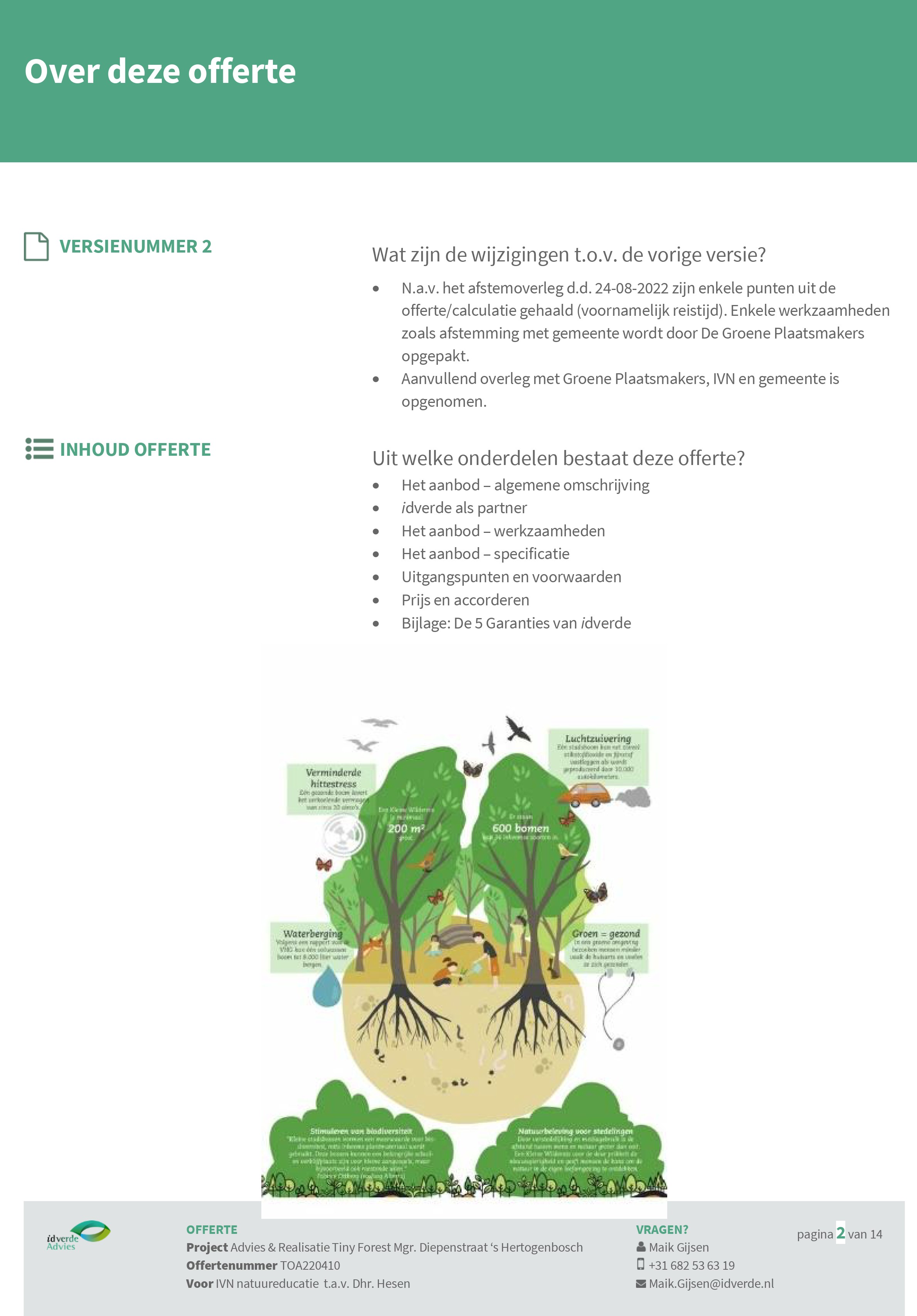 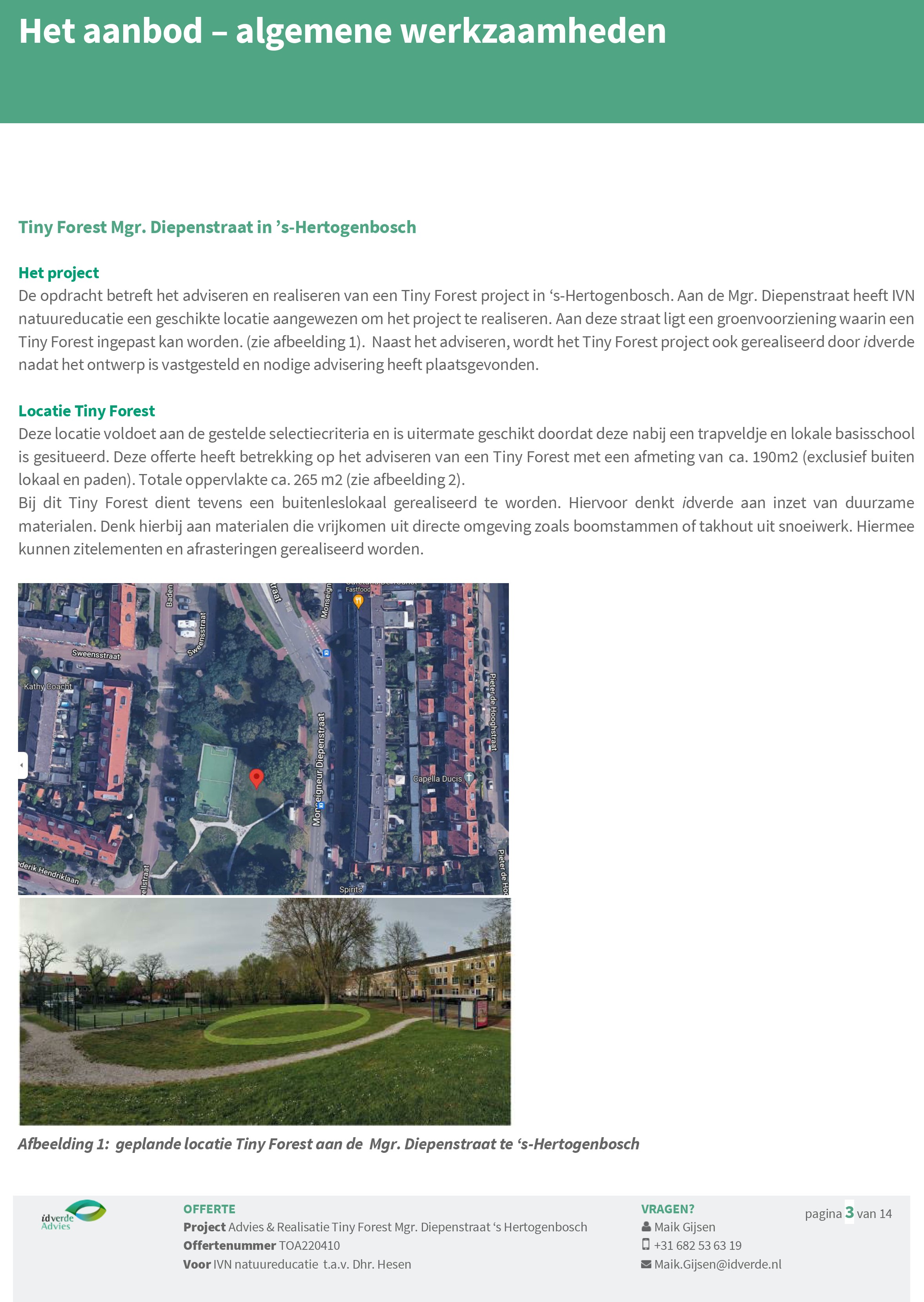 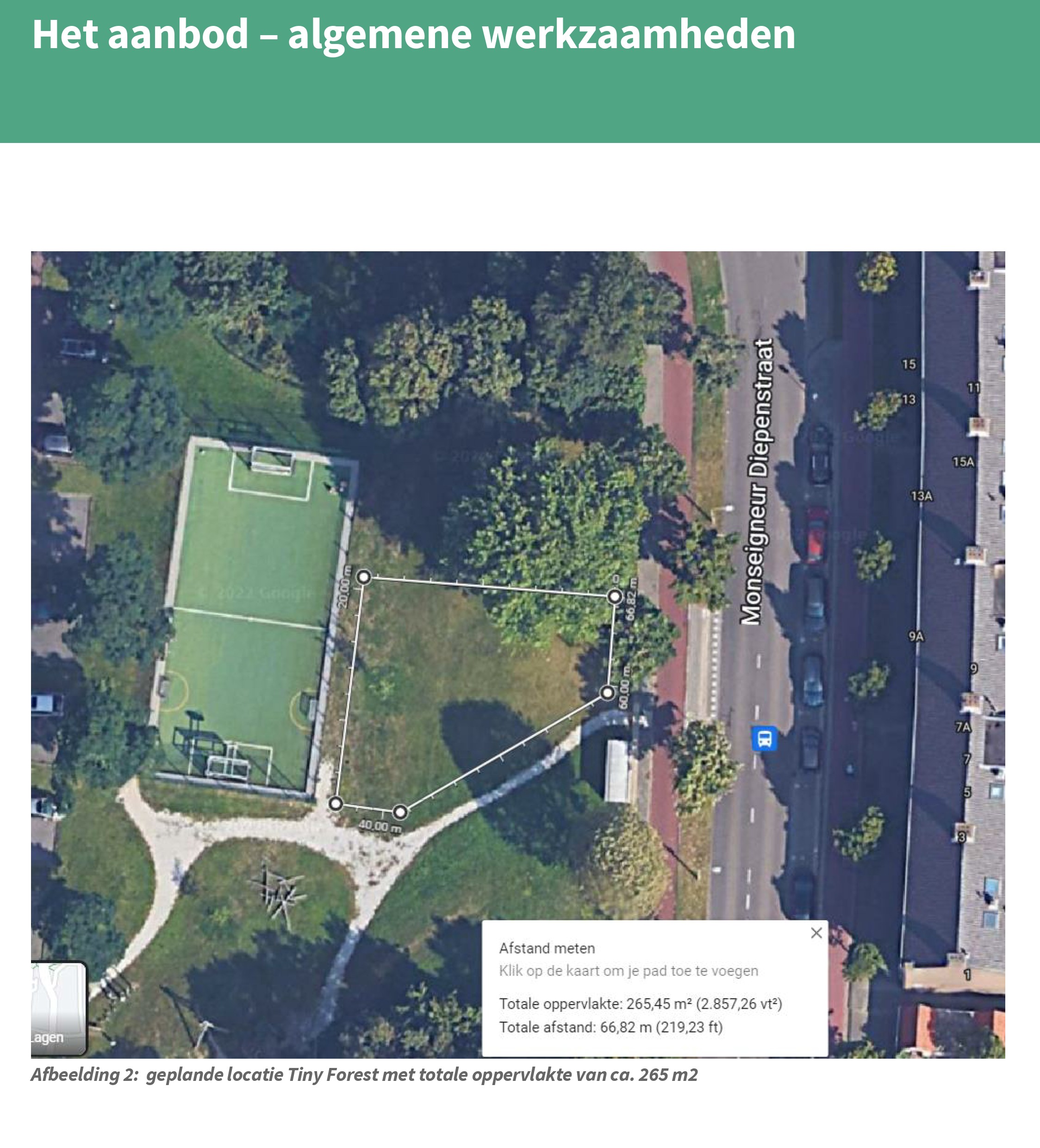 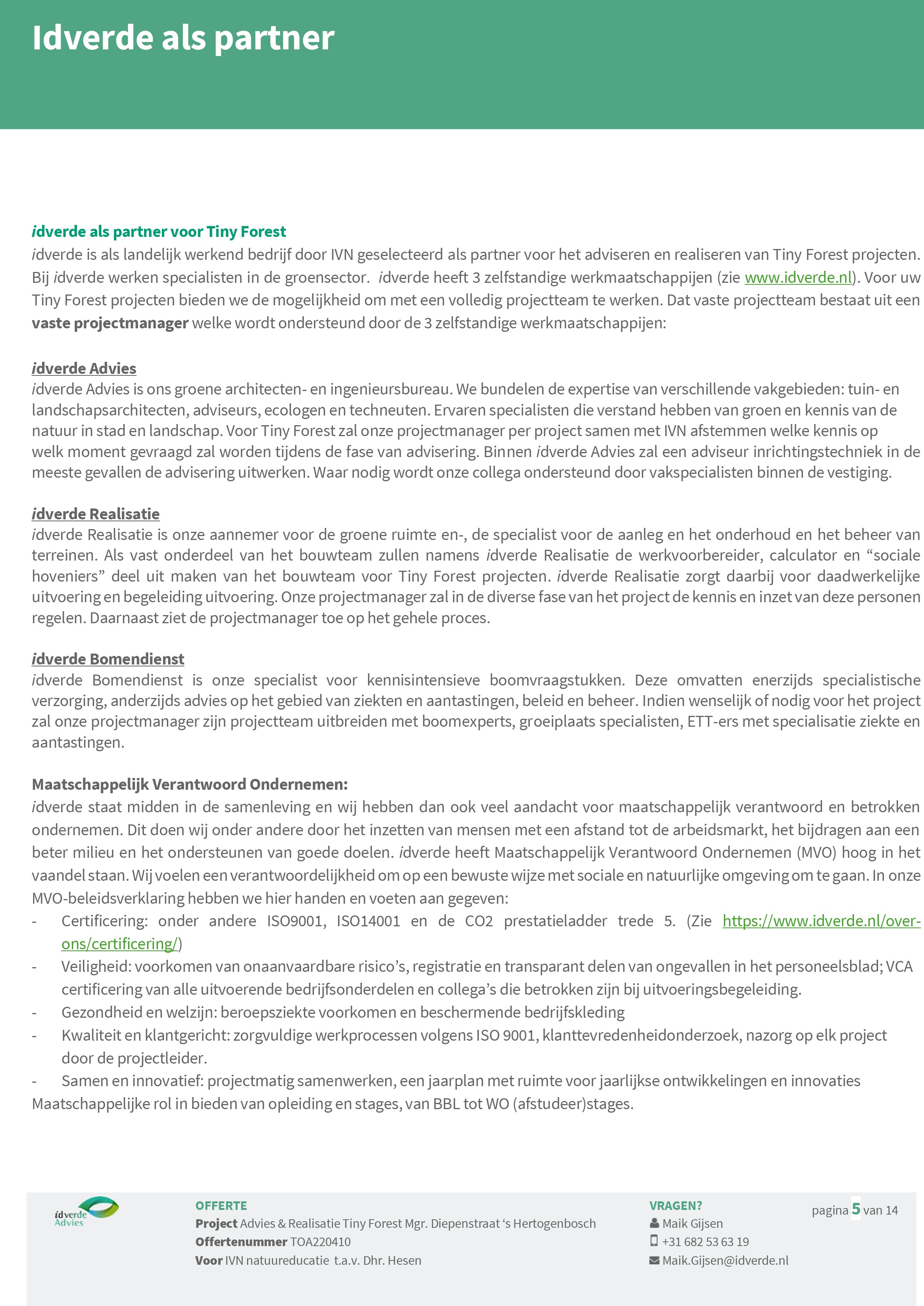 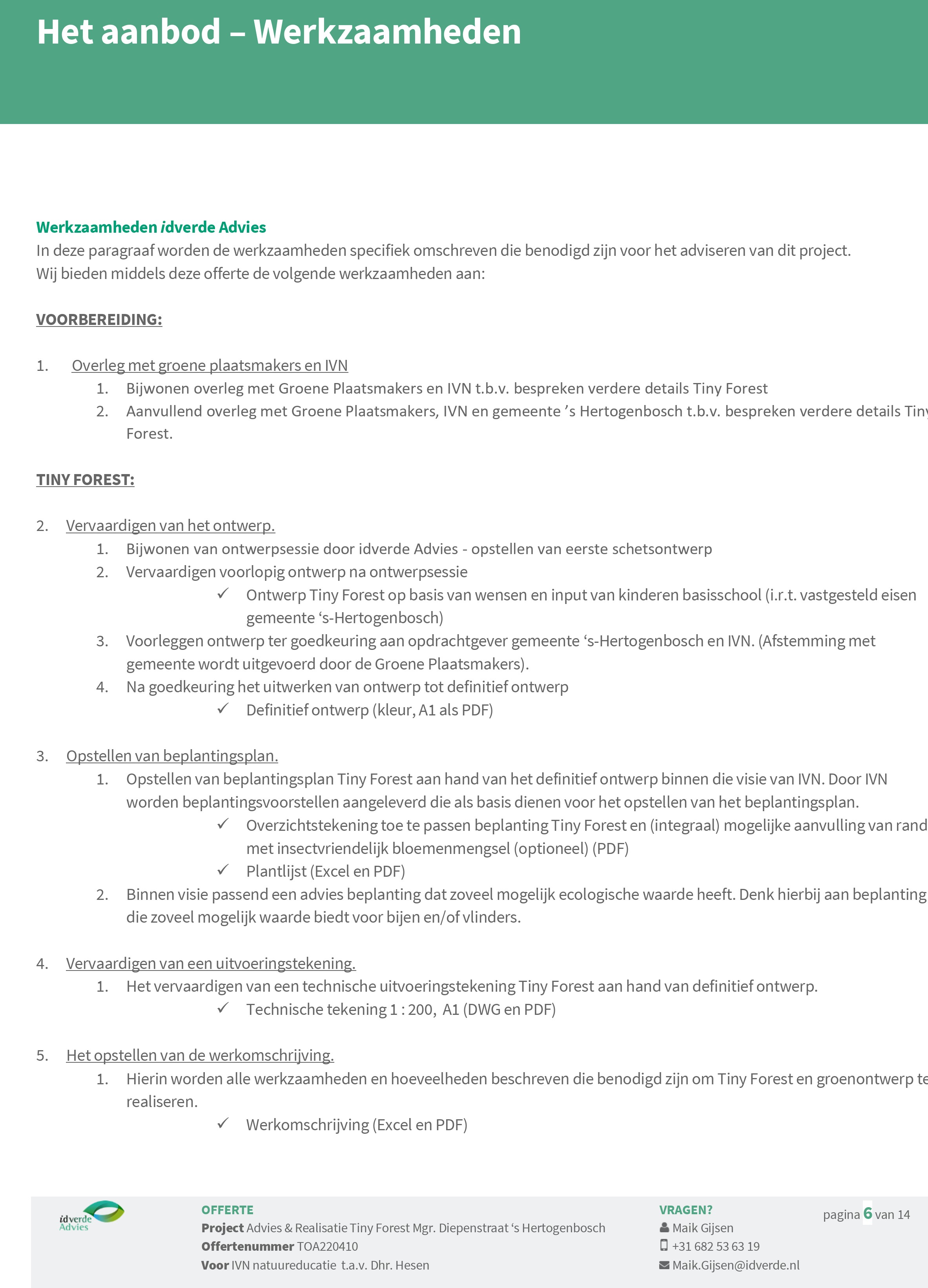 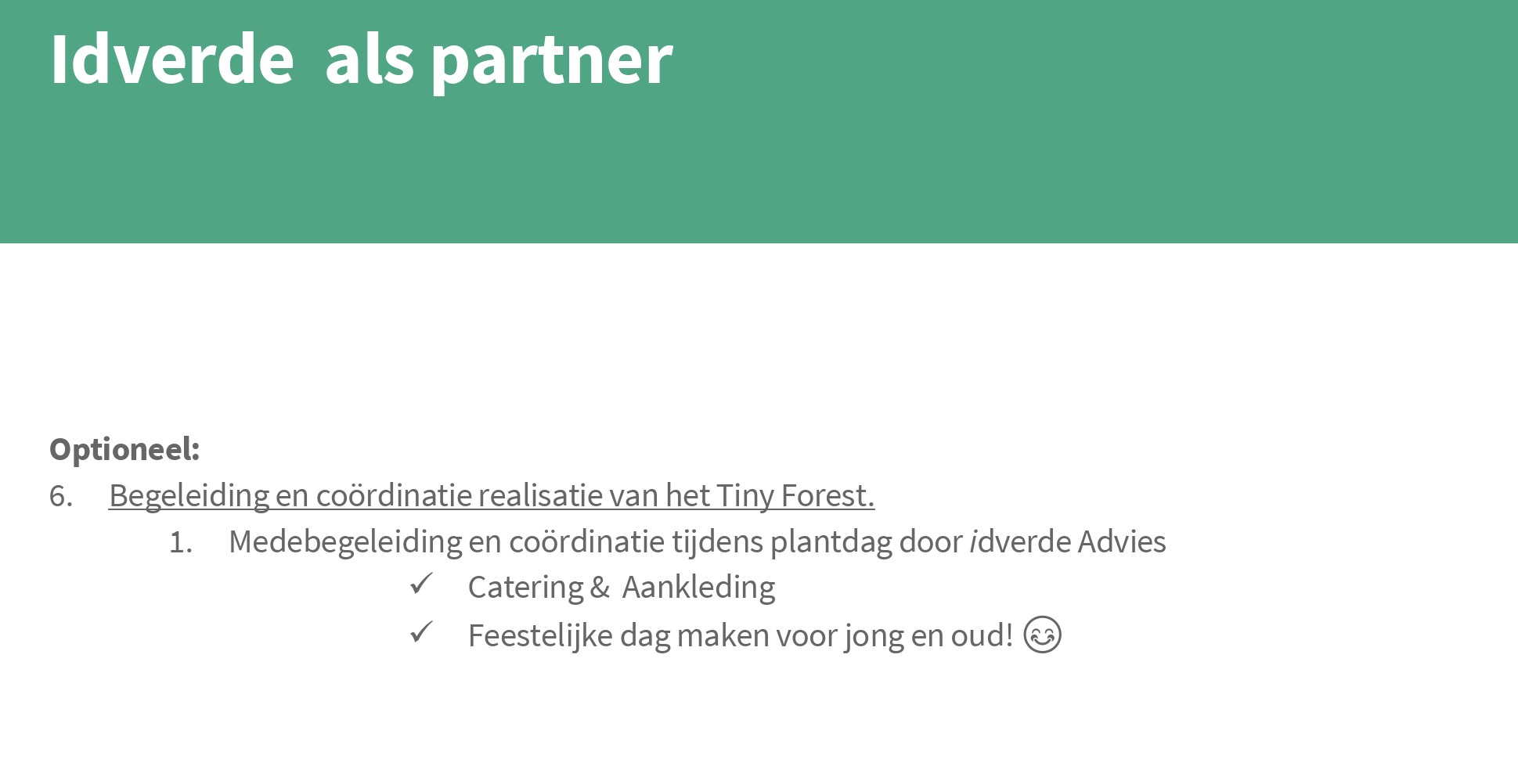 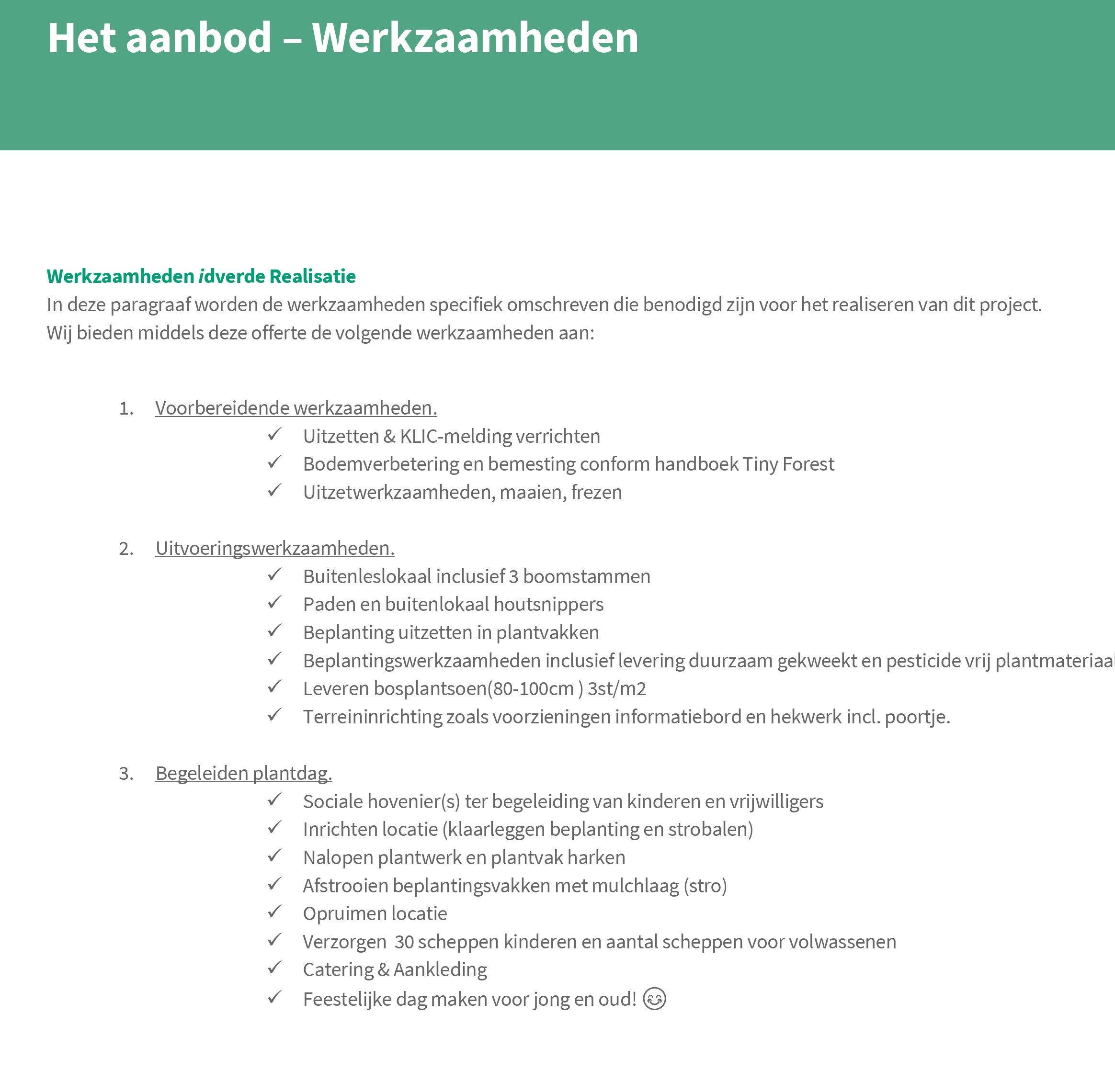 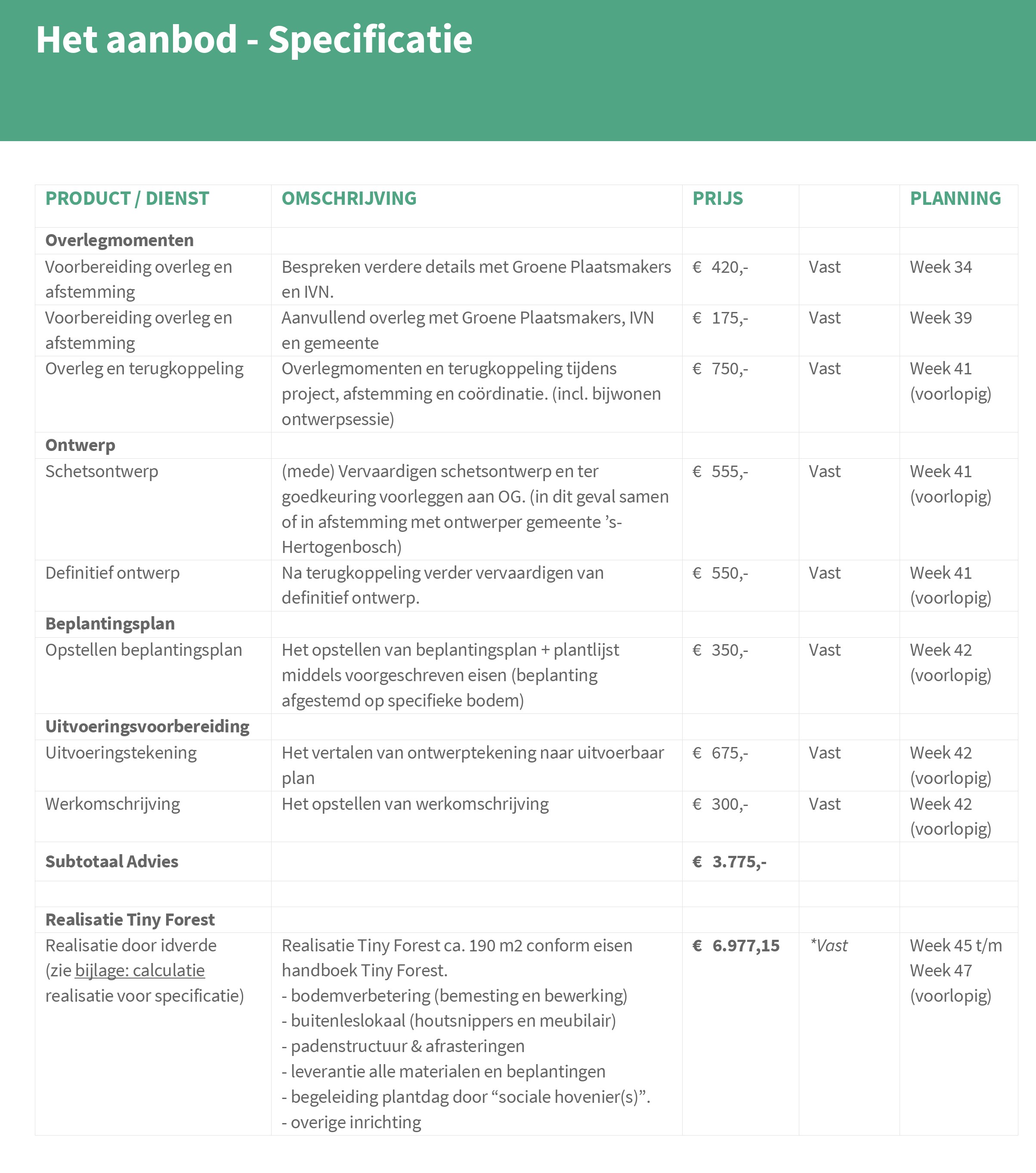 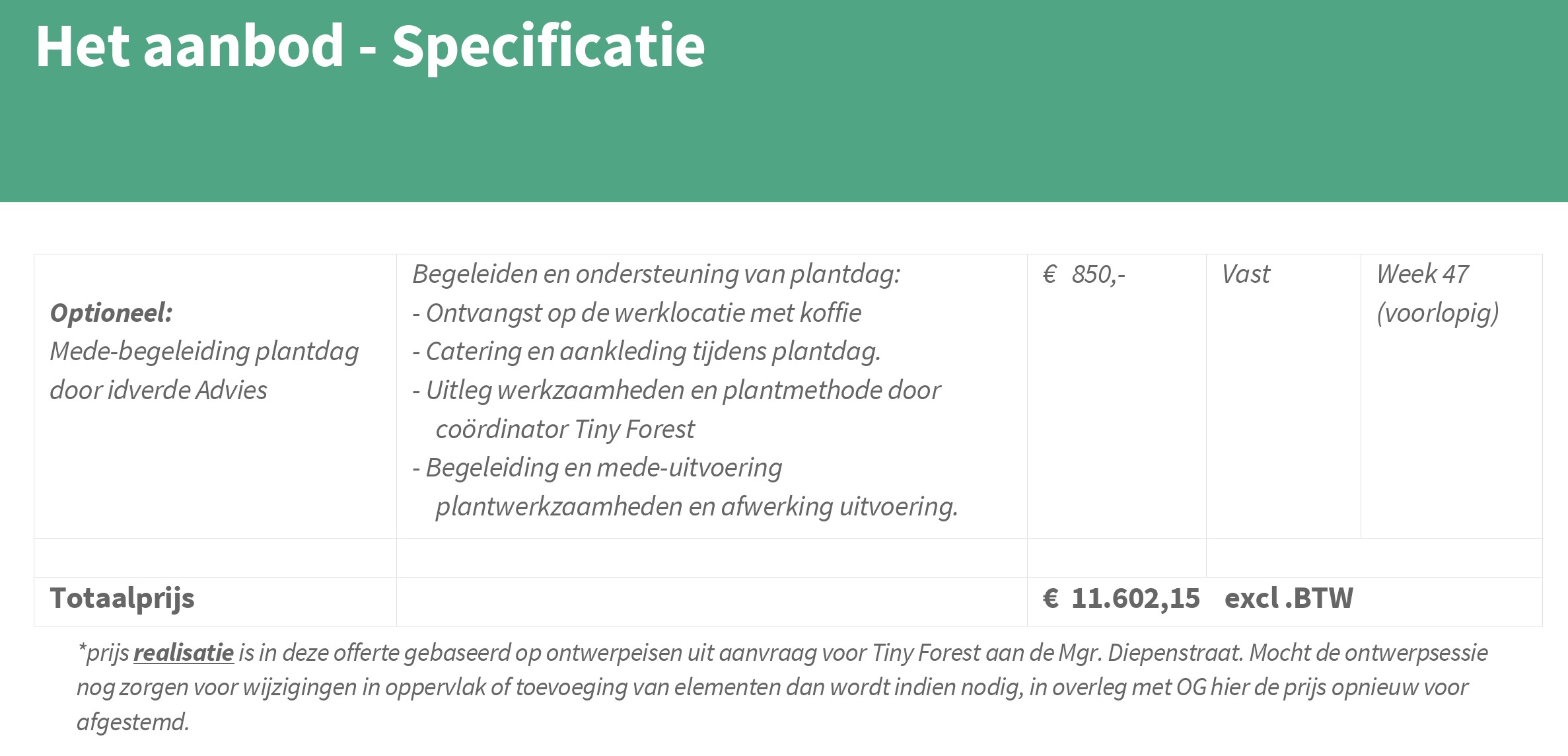 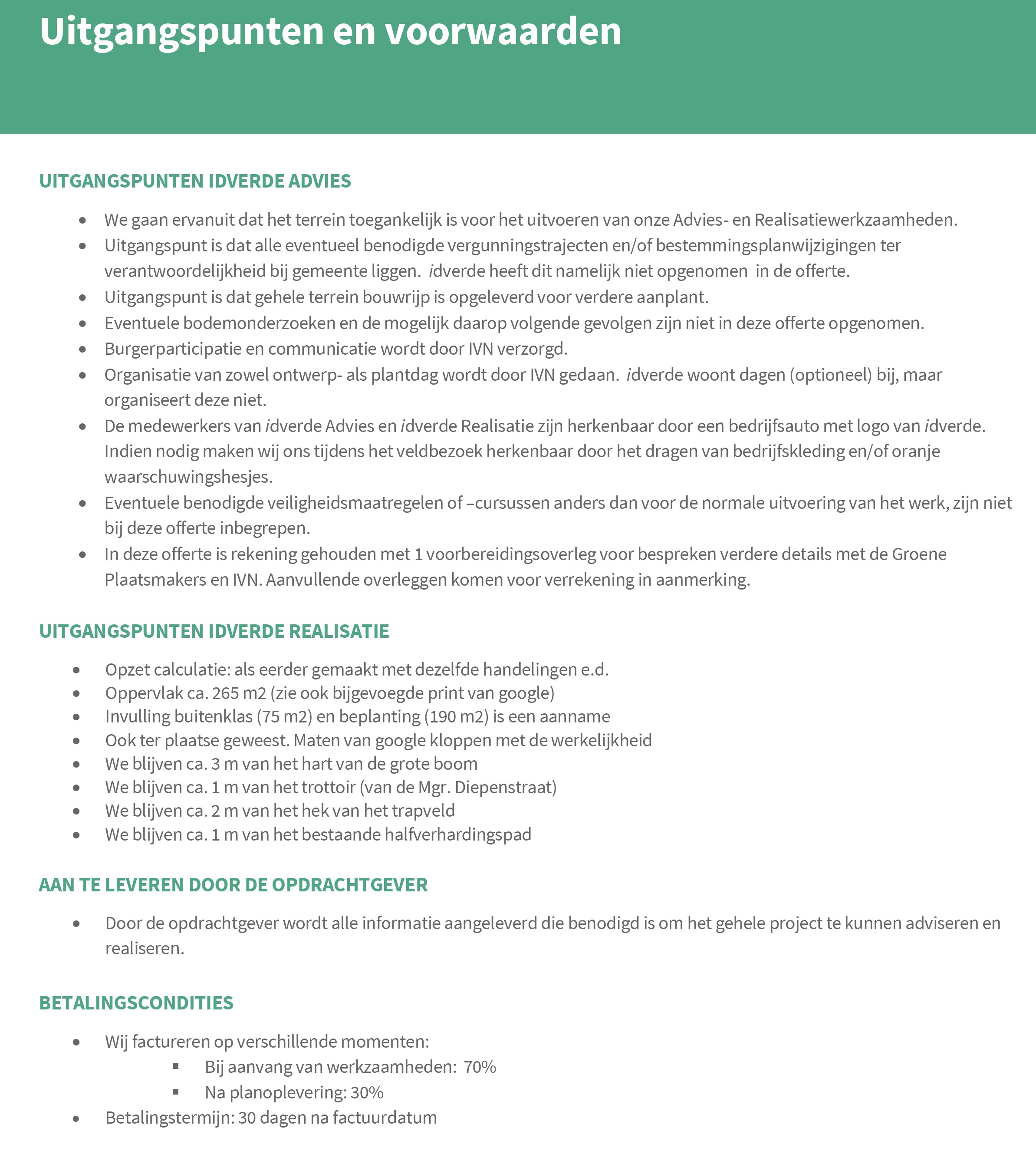 